      Szkoła Podstawowa nr 6 im. Ks. Jerzego Popiełuszki w Nowym Sączu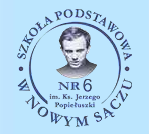                 ul. Tarnowska 109, 33-300 Nowy Sącz                tel:  18-441 20 37, email: sp6@edu.nowysacz.pl, www.sp6-ns.cba.pl                                                                                                                                                                                                                                                                                                                                                         Załącznik Nr 2                          Data przyjęcia wniosku:    Wniosek przyjęcie ucznia do klasy pierwszej szkoły podstawowej na rok szkolny  2021/2022Szkołą pierwszego wyboru jest …………………………………………………………………( jeżeli wniosek złożony został w więcej niż jednej szkole – w każdym,  jako   pierwszego wyboru  wpisywać należy  tą samą szkołę )Szkoła drugiego wyboru:………………………………………………………………………..Szkoła trzeciego wyboru:………………………………………………………………………..DANE  INDENTYFIKACYJNE KANDYDATADANE RODZICÓW KANDYDATA  (opiekunów prawnych)          Zgodnie z art.23 Ustawy z dnia 10 maja 2018 r. o ochronie danych osobowych (t.j.  Dz. U. z 2019 r., poz. 1781)  wyrażam zgodę na wykorzystanie danych  zawartych  w  ww.  wniosku  dla  potrzeb  rekrutacji.                                                                                         ……………………………………………                 ………………………………………………                                                                                                                                                 podpis matki (opiekuna prawnego)	                                   podpis ojca (opiekuna prawnego)                                   Informacja o przetwarzaniu danych osobowychDziałając na podstawie art. 13 Rozporządzenia Parlamentu Europejskiego i Rady (UE) 2016/679 z dnia 27 kwietnia 2016 r. w sprawie ochrony osób fizycznych w związku z przetwarzaniem danych osobowych i w sprawie swobodnego przepływu takich danych oraz uchylenia dyrektywy 95/46/WE (ogólne rozporządzenie o ochronie danych – dalej „RODO”) informuję, iż:administratorem Pani (Pana) danych osobowych jest Szkoła Podstawowa nr 6 im. ks. J. Popiełuszki z siedzibą w Nowym Sączu (33-300), ul. Tarnowska 109, tel. 18.441.20.37, e-mail: sp6@edu.nowysacz.pl, administrator nie wyznaczył przedstawiciela,administrator wyznaczył Inspektora Ochrony Danych, z którym można się skontaktować wysyłając korespondencje na adres 
e-mail marek@omegaaudyt.pl lub poprzez kontakt telefoniczny lub osobisty ze szkołą,organem zajmującym się nadzorem nad sprawami dotyczącymi ochrony danych osobowych jest Prezes Urzędu Ochrony Danych Osobowych (PUODO), ul. Stawki 2, 00-193 Warszawa, gdzie ma Pani (Pan) prawo wniesienia skargi,Pani (Pana) dane osobowe przetwarzane będą w celu realizacji ustawowych i statutowych zadań szkoły, w tym naboru do szkoły oraz w celu wykonywania zadań realizowanych w interesie publicznym – na podstawie Art. 6 ust. 1 lit. c) i e) oraz na podstawie Art. 9 ust. 2 lit. g) RODO – jak również na podstawie udzielonej zgody (Art. 6 ust. 1 lit. a. i Art. 9 ust. 2 lit. a. RODO), w szczególności w przypadku przetwarzania wizerunku ucznia; w przypadku monitoringu wizyjnego dane osobowe będą przetwarzane w celu ochrony mienia oraz zapewnienia bezpieczeństwa na terenie monitorowanym, w szczególności bezpieczeństwa pracowników administratora,odbiorcami Pani (Pana) danych osobowych będą podmioty uprawnione do uzyskania danych osobowych na podstawie przepisów prawa oraz podmioty, którym Administrator zleci usługi związane z przetwarzaniem danych osobowych, 
w szczególności organizatorzy usług czasu wolnego lub zajęć edukacyjnych,Pani (Pana) dane osobowe przechowywane będą w czasie określonym przepisami prawa, w szczególności zgodnie z instrukcją kancelaryjną a w przypadku wyrażenia zgody na przetwarzanie danych do momentu jej cofnięcia; jeżeli podstawą przetwarzania jest wykonywanie zadań realizowanych w interesie publicznym dane będą przetwarzane do momentu zgłoszenia sprzeciwu; w przypadku monitoringu dane osobowe będę przechowywane przez okres 3 miesięcy od dnia nagrania,posiada Pani (Pan) prawo żądania od administratora dostępu do danych osobowych, prawo do ich sprostowania, usunięcia lub ograniczenia przetwarzania, prawo do wniesienia sprzeciwu wobec przetwarzania, prawo do przenoszenia danych, prawo do cofnięcia zgody w dowolnym momencie – wyłącznie na zasadach określonych w RODO (biorąc pod uwagę ograniczenia wynikające z przepisów prawa),w zakresie, w jakim podanie przez Panią (Pana) danych osobowych jest wymogiem ustawowym, jest ono niezbędne w celu realizacji zadań przez szkołę; w przypadku, jeżeli podstawą przetwarzania danych jest zgoda, podanie ich jest dobrowolne, jednak nie podanie danych może skutkować brakiem możliwości realizacji działań przez szkołę,nie podlega Pani (Pan) zautomatyzowanemu podejmowaniu decyzji. ………………………                                               ………………………      (podpis matki)                                                                                   (podpis ojca)Kryteria wraz z liczbą punktów oraz dokumenty niezbędne do potwierdzenia tych kryteriów, brane  pod uwagę na drugim etapie postepowania rekrutacyjnego do klasy pierwszej Szkoły Podstawowej nr 6 im. Ks. Jerzego Popiełuszki w Nowym Sączu prowadzonej przez Miasto Nowy Sącz, dla kandydatów zamieszkałych poza obwodem tej szkoły.NAZWISKO IMIONA:……………..……………..        PESEL – w przypadku braku serię i numer paszportu lub innego dokumentu potwierdzającego tożsamośćNAZWISKO IMIONA:……………..……………..        DATA I MIEJSCE URODZENIADATA I MIEJSCE URODZENIADATA I MIEJSCE URODZENIAADRES  ZAMELDOWANIAADRES  ZAMELDOWANIAADRES  ZAMELDOWANIAADRES ZAMIESZKANIAADRES ZAMIESZKANIAADRES ZAMIESZKANIAIMIĘIMIĘNAZWISKONAZWISKOADRES ZAMIESZKANIAADRES ZAMIESZKANIAADRES ZAMIESZKANIAADRES ZAMIESZKANIATelefony kontaktowe :Telefony kontaktowe :Telefony kontaktowe :Telefony kontaktowe :e-mail :e-mail :e-mail :e-mail :Lp.KryteriumLiczba punktówDokumenty niezbędne do potwierdzania kryteriówPrzyznana liczba punktów1.Dziecko zamieszkałe  w obwodzie sąsiadującym bezpośrednio z obwodem  wybranej publicznej szkoły podstawowej3Oświadczam, że moje dziecko mieszka pod adresem: ..................................................................................................................................................................                 ..........................................................                             (czytelny podpis rodziców/rodzica)2.Kontynuacja nauki w danej publicznej szkole podstawowej po  realizacji obowiązku przygotowania przedszkolnego3Oświadczam, że moje dziecko realizowało obowiązek przygotowania przedszkolnego w SP6 w Nowym Sączu, ul. Tarnowska 109                   ..........................................................                           (czytelny podpis rodziców/rodzica) 3.Rodzeństwo realizuje obowiązek szkolny w wybranej publicznej szkole podstawowej2Oświadczam, że dziecko/dzieci: .............................................................................…………………………………………………..uczęszczają do Szkoły Podstawowej nr 6 w Nowym Sączu, ul. Tarnowska 109                    ..........................................................                     (czytelny podpis rodziców/rodzica) 4.Miejsce pracy rodziców/rodzica znajduje się w pobliżu publicznej szkoły podstawowej2Oświadczam, że miejsce mojej pracy zarobkowej znajduje się w : ...........................................................znajduje się w: .............................................................…………………………………………………………                     ..........................................................                       (czytelny podpis rodziców/rodzica)5.W pobliżu publicznej szkoły podstawowej zamieszkują krewni dziecka, wspierający rodziców lub rodzica w zapewnieniu należytej opieki2Oświadczam, że krewni, którzy wspierają rodziców/rodzica w zapewnieniu dziecku należytej opieki zamieszkują w pobliżu szkoły tj. : ...................................................................................……………………………………………………..              ..........................................................                         (czytelny podpis rodziców/rodzica)